ProjektUCHWAŁA Nr …/…/2019RADY MIEJSKIEJ W STALOWEJ WOLIz dnia  ………………….w sprawie wyrażenia zgody na nabycie nieruchomościNa podstawie art. 18 ust. 2 pkt 9 lit. a) ustawy z dnia 8 marca 1990 roku o samorządzie gminnym (Dz. U. z 2019 roku, poz. 506 ze zm.) oraz art. 25 ust. 1 i 2 w związku z art. 23 ust. 1 pkt 7 ustawy z  dnia  21 sierpnia 1997 r. o gospodarce nieruchomościami (Dz. U. z 2018 r. poz. 2204 ze zm.) uchwala  się, co następuje:§ 1Wyraża się zgodę na nabycie przez Gminę Stalowa Wola nieruchomości gruntowych, stanowiących współwłasność osób fizycznych, oznaczonych w ewidencji gruntów jako działki nr 701/5 o pow. 0,0332 ha i nr 701/6 o pow. 0,0382 ha położone w obrębie 2-Rozwadów w Stalowej Woli.§ 2Wykonanie Uchwały powierza się Prezydentowi Miasta Stalowej Woli.§ 3Uchwała wchodzi w życie z dniem podjęcia i podlega ogłoszeniu na tablicy ogłoszeń Urzędu Miasta Stalowej Woli .      UZASADNIENIE           W związku z wydaną decyzją Starosty Stalowowolskiego nr GN. 6620.1.76.2017.AG                   z dnia 7.12.2018 r. o dokonaniu aktualizacji operatu ewidencji gruntów i budynków obrębu                 2-Rozwadów w celu sprostowania błędnych danych ewidencyjnych oraz przywróceniem                           w operacie dawnych działek nr 518/2 i 543/2 (obecnie działki nr 701/5 i 701/6 obr. 2) na rzecz osób fizycznych zgodnie ze stanem prawnym, Gmina Stalowa Wola zamierza nabyć w/w wymienione działki.Działki nr 701/5 i 701/6 obr. 2-Rozwadów położone są w obszarze, dla którego obowiązuje miejscowy plan zagospodarowania przestrzennego osiedla Piaski I w Stalowej Woli zatw.  Uchwałą Nr XXX/526/08 Rady Miejskiej w Stalowej Woli z dnia 19.09.2008 r.Zgodnie z ustaleniami w/w planu działki nr 701/5 i 701/6 leżą w obszarze oznaczonym na rysunku planu symbolem 3WS – wody powierzchniowe śródlądowe.Na w/w działkach zlokalizowany jest kolektor kanalizacji deszczowej odprowadzający wody deszczowe z miasta Stalowej Woli. Dodatkowo na działce 701/5 umieszczony jest odcinek instalacji drenażowej.Mając powyższe na uwadze nabycie w/w działki jest zasadne. Załącznik do Uchwały Nr ……………….Rady Miejskiej w Stalowej Woli z dnia …………r. 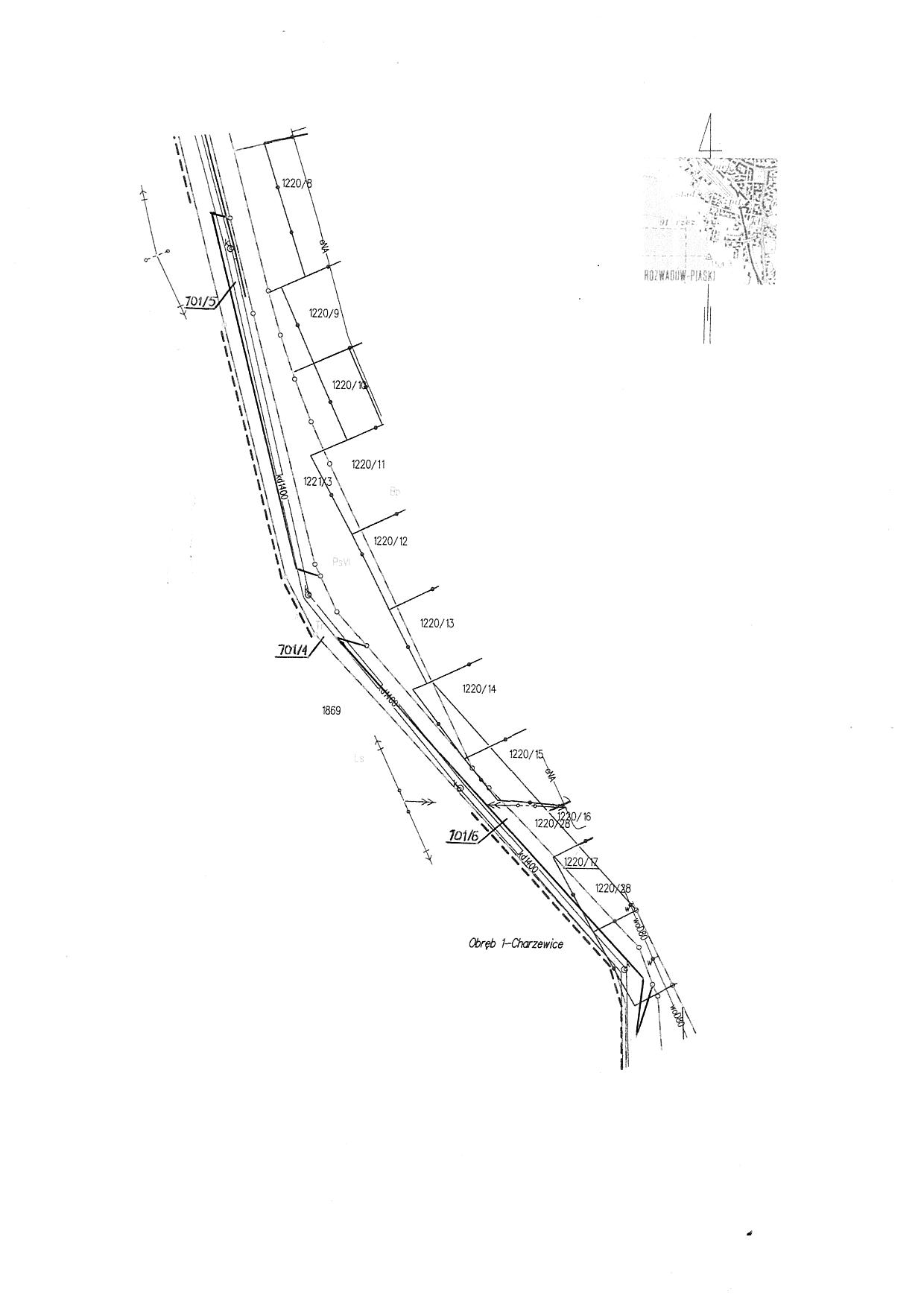 